把以下事件按發生的先後次序排列。延伸閱讀　《圖說近代：紅旗高升──中華人民共和國成立 (1949)》　
　　　　　　  　https://chiculture.org.hk/tc/photo-story?topicid=3572觀看短片《1949開國大典》(第24集)，完成以下問題。 https://chiculture.org.hk/tc/historystory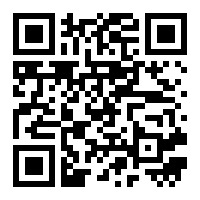 國 共內戰大局已定，中國共產黨開始籌組新政府。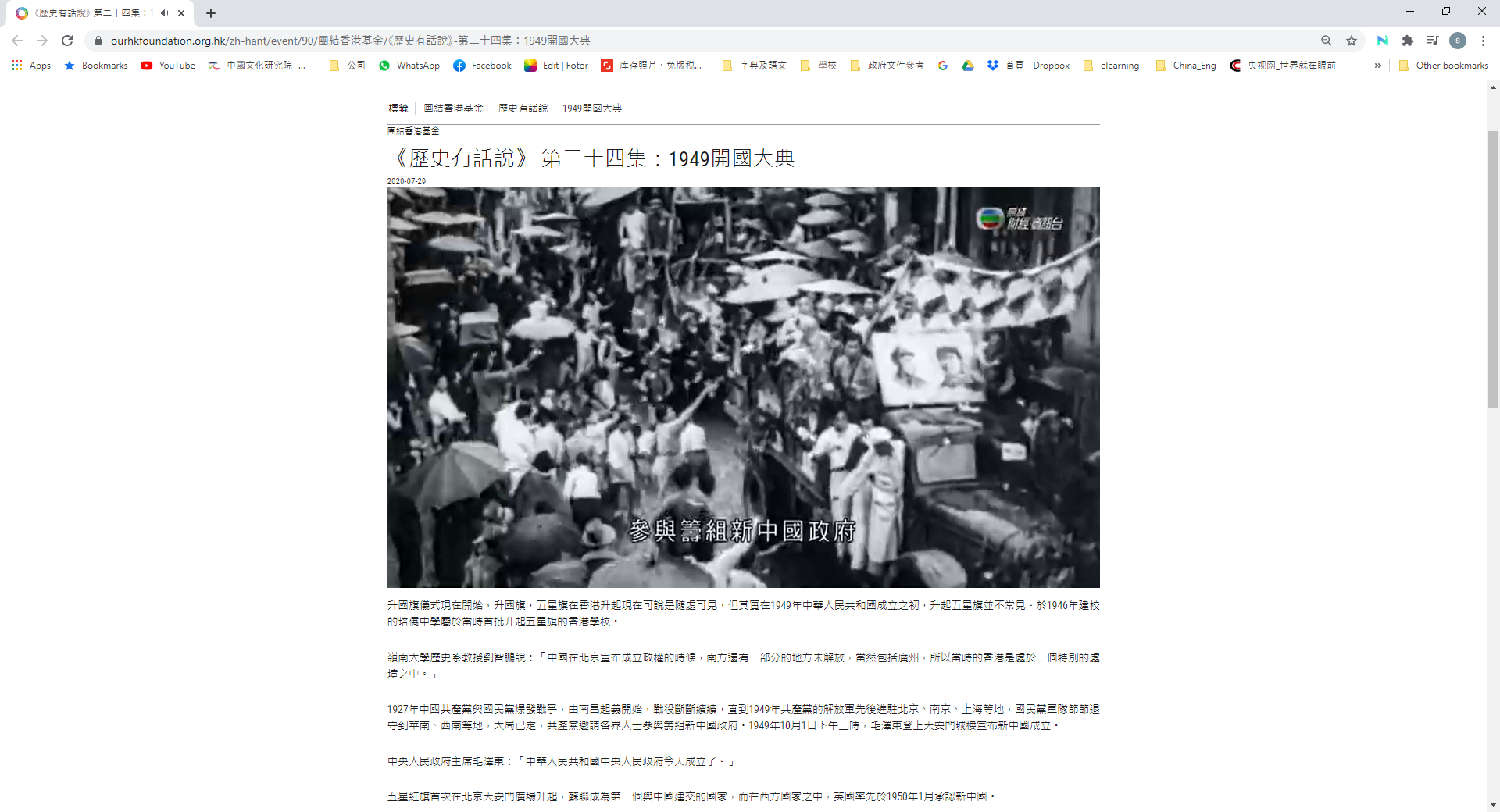 國 共內戰大局已定，中國共產黨開始籌組新政府。國 共內戰大局已定，中國共產黨開始籌組新政府。國 共內戰大局已定，中國共產黨開始籌組新政府。B. 蘇聯、英國等國家相繼承認中華人民共和國。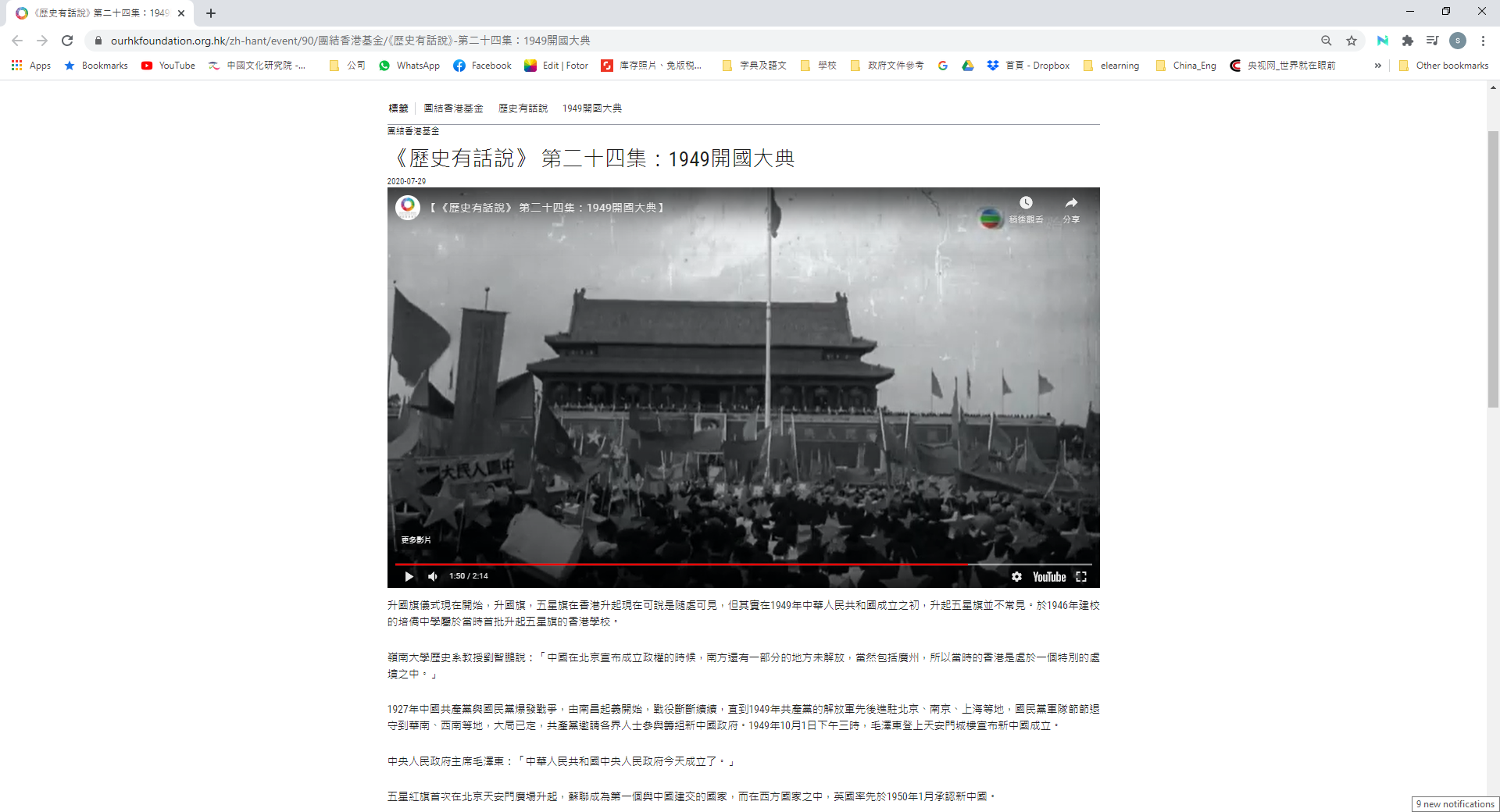 B. 蘇聯、英國等國家相繼承認中華人民共和國。B. 蘇聯、英國等國家相繼承認中華人民共和國。C. 1949年，毛澤東在天安門城樓上宣布中華人民共和國成立。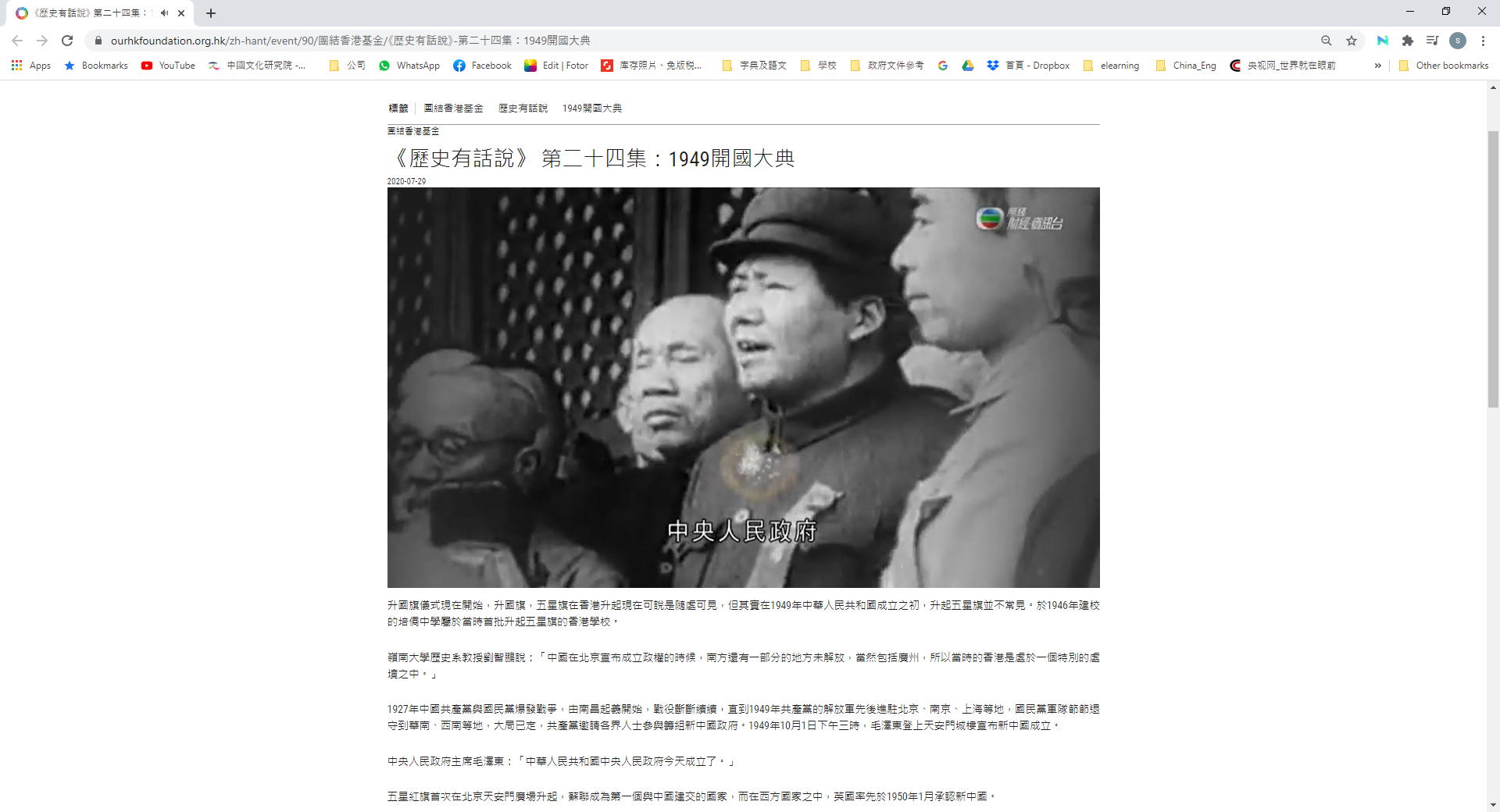 C. 1949年，毛澤東在天安門城樓上宣布中華人民共和國成立。C. 1949年，毛澤東在天安門城樓上宣布中華人民共和國成立。C. 1949年，毛澤東在天安門城樓上宣布中華人民共和國成立。D. 中國共產黨和中國國民黨爆發戰爭。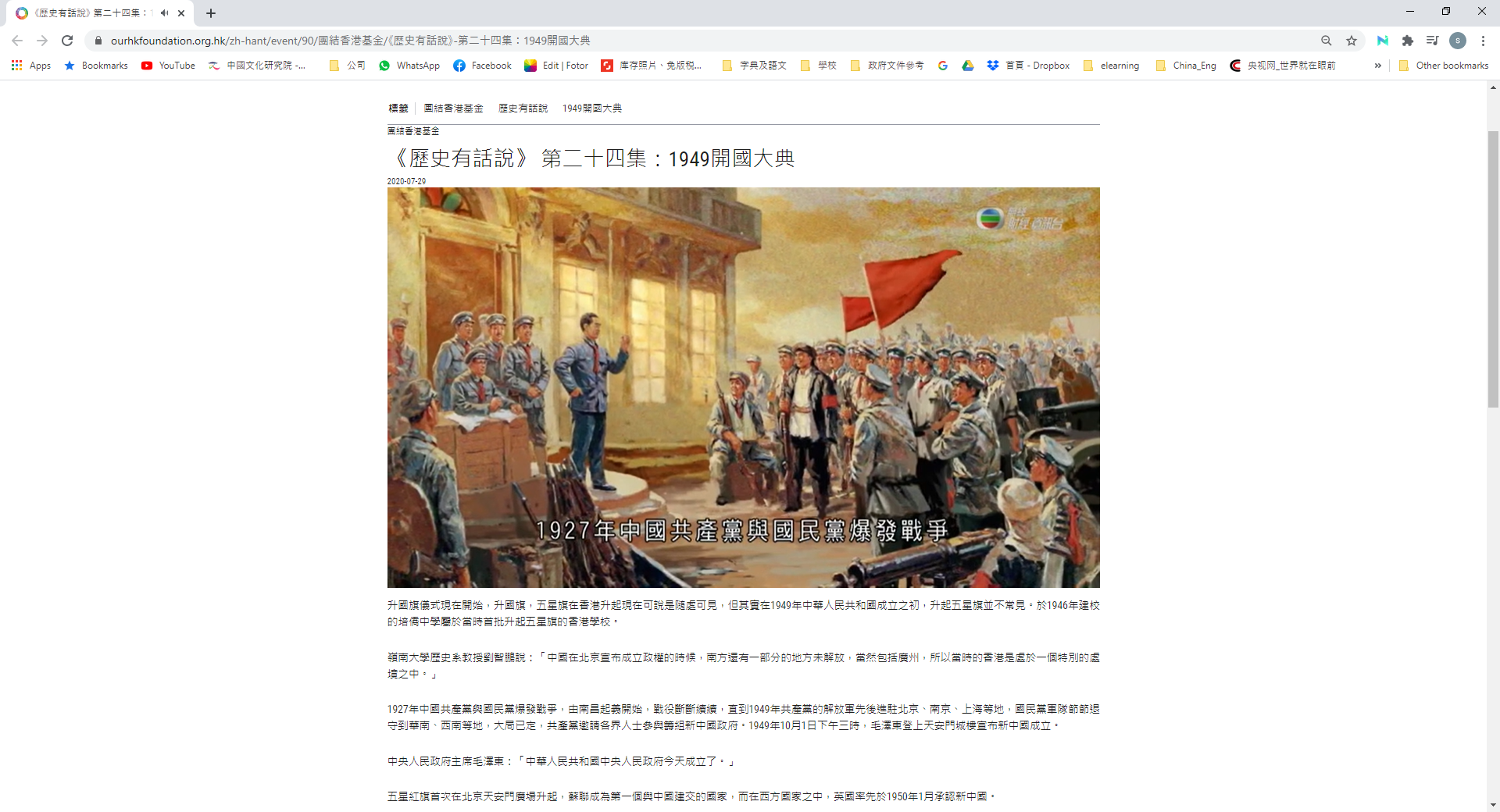 D. 中國共產黨和中國國民黨爆發戰爭。D. 中國共產黨和中國國民黨爆發戰爭。E. 中國共產黨的解放軍進駐多個地方。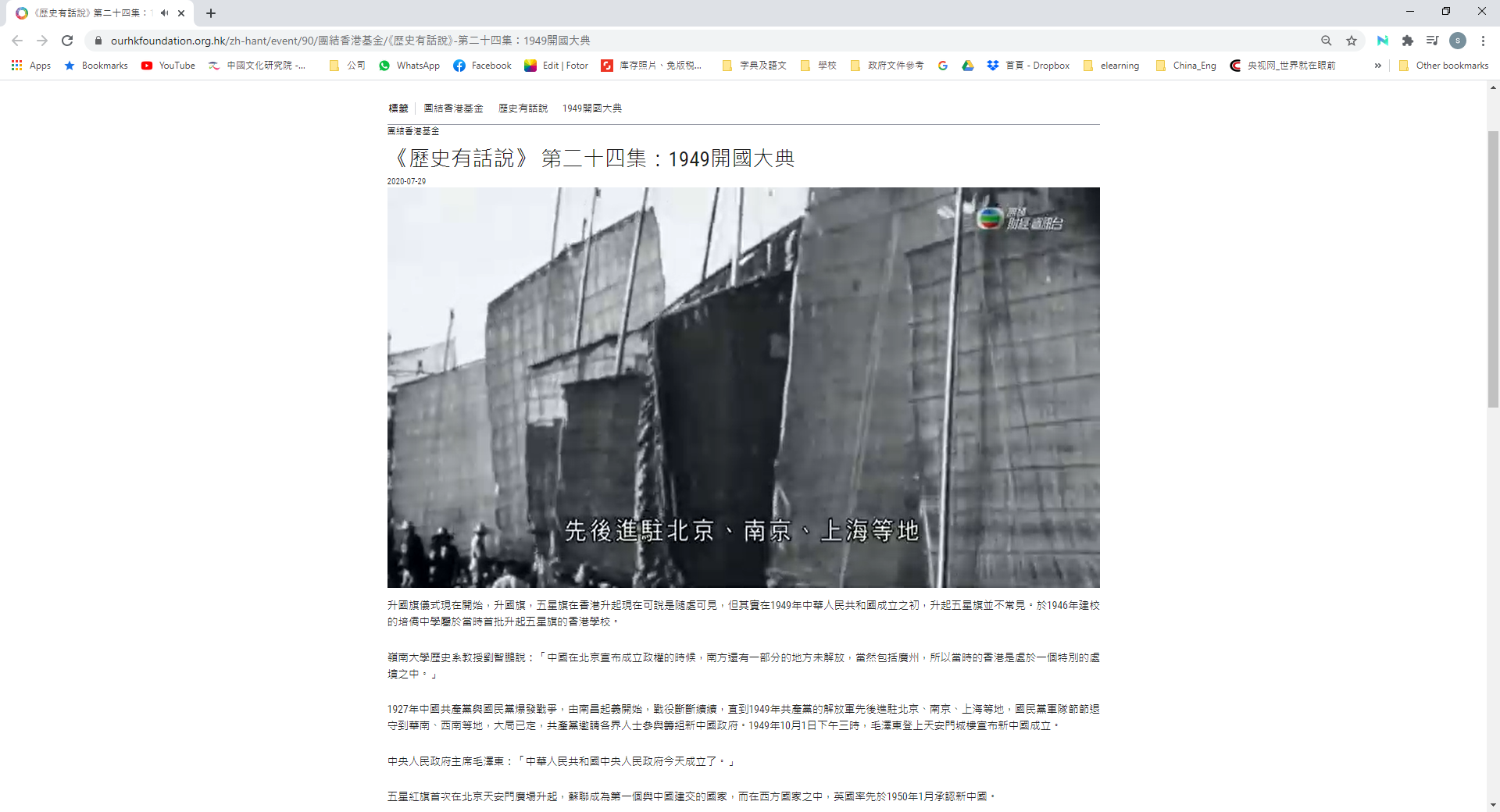 E. 中國共產黨的解放軍進駐多個地方。E. 中國共產黨的解放軍進駐多個地方。E. 中國共產黨的解放軍進駐多個地方。F. 中國國民黨軍隊退守到西南等地。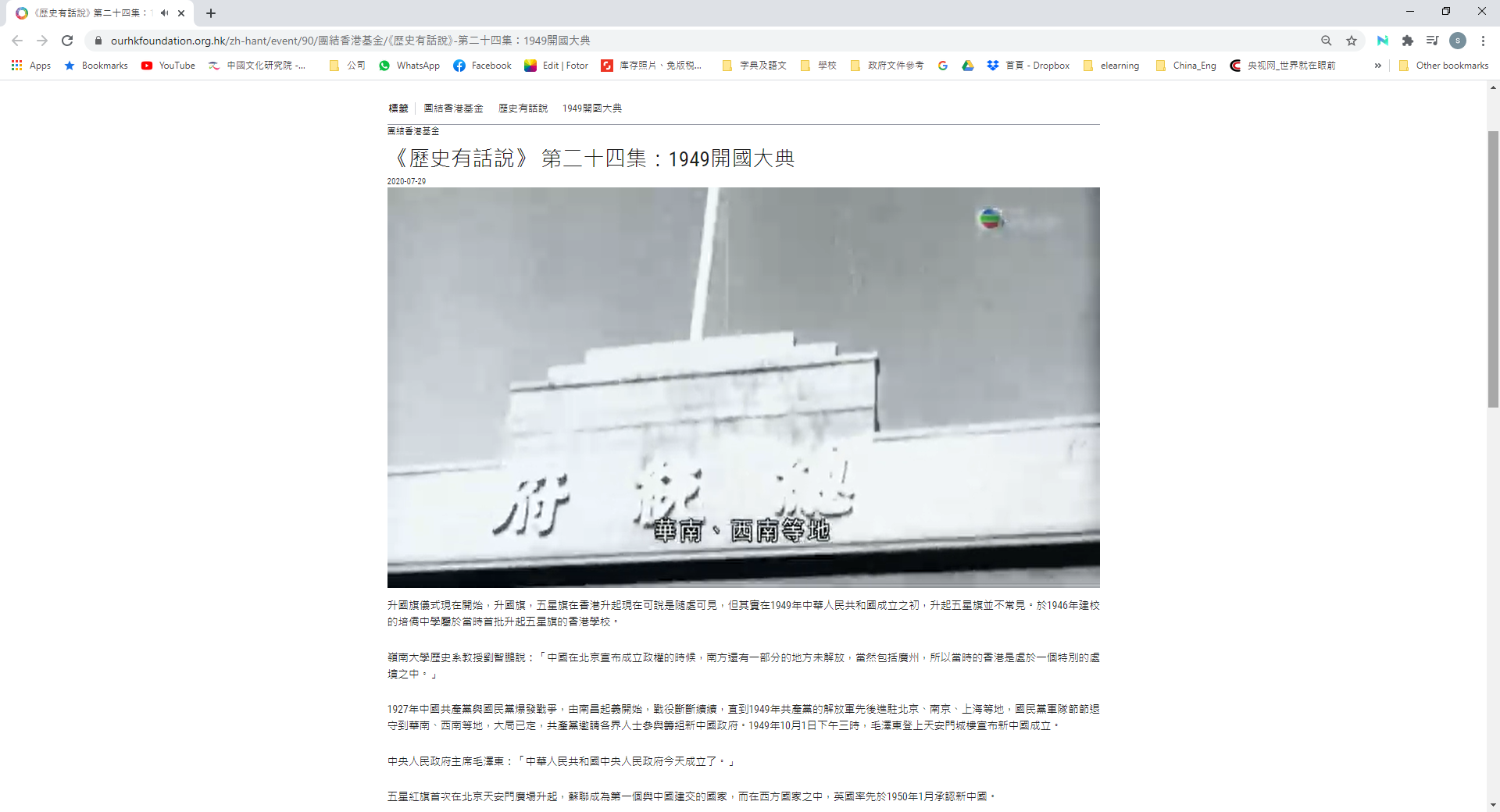 F. 中國國民黨軍隊退守到西南等地。F. 中國國民黨軍隊退守到西南等地。DEFAACB